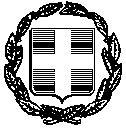 ΥΠΕΥΘΥΝΗ ΔΗΛΩΣΗ(άρθρο 8 Ν.1599/1986)Η ακρίβεια των στοιχείων που υποβάλλονται με αυτή τη δήλωση μπορεί να ελεγχθεί με βάση το αρχείο άλλων υπηρεσιών (άρθρο 8 παρ. 4 Ν. 1599/1986)σύμφωνα με το άρθρο 17 του Ν. 4024/2011, λαμβάνω το οικογενειακό επίδομα για τα παρακάτω τέκνα και τα στοιχεία που σας προσκομίζω είναι αληθή:Ημερομηνία:     ……………… ……….20……Ο – Η Δηλ.(Υπογραφή) (1) «Όποιος εν γνώσει του δηλώνει ψευδή γεγονότα ή αρνείται ή αποκρύπτει τα αληθινά με έγγραφη υπεύθυνη δήλωση του άρθρου 8 τιμωρείται με φυλάκιση τουλάχιστον τριών μηνών. Εάν ο υπαίτιος αυτών των πράξεων σκόπευε να προσπορίσει στον εαυτόν του ή σε άλλον περιουσιακό όφελος βλάπτοντας τρίτον ή σκόπευε να βλάψει άλλον, τιμωρείται με κάθειρξη μέχρι 10 ετών.ΠΡΟΣ:ΔΔΕ ΤΡΙΚΑΛΩΝΔΔΕ ΤΡΙΚΑΛΩΝΔΔΕ ΤΡΙΚΑΛΩΝΔΔΕ ΤΡΙΚΑΛΩΝΔΔΕ ΤΡΙΚΑΛΩΝΔΔΕ ΤΡΙΚΑΛΩΝΔΔΕ ΤΡΙΚΑΛΩΝΔΔΕ ΤΡΙΚΑΛΩΝΔΔΕ ΤΡΙΚΑΛΩΝΔΔΕ ΤΡΙΚΑΛΩΝΔΔΕ ΤΡΙΚΑΛΩΝΔΔΕ ΤΡΙΚΑΛΩΝΔΔΕ ΤΡΙΚΑΛΩΝΔΔΕ ΤΡΙΚΑΛΩΝΔΔΕ ΤΡΙΚΑΛΩΝΔΔΕ ΤΡΙΚΑΛΩΝΟ – Η Όνομα:Επώνυμο:Επώνυμο:Επώνυμο:Όνομα και Επώνυμο Πατέρα: Όνομα και Επώνυμο Πατέρα: Όνομα και Επώνυμο Πατέρα: Όνομα και Επώνυμο Πατέρα: Όνομα και Επώνυμο Μητέρας:Όνομα και Επώνυμο Μητέρας:Όνομα και Επώνυμο Μητέρας:Όνομα και Επώνυμο Μητέρας:Ημερομηνία γέννησης: Ημερομηνία γέννησης: Ημερομηνία γέννησης: Ημερομηνία γέννησης: Τόπος Γέννησης:Τόπος Γέννησης:Τόπος Γέννησης:Τόπος Γέννησης:Αριθμός Δελτίου Ταυτότητας:Αριθμός Δελτίου Ταυτότητας:Αριθμός Δελτίου Ταυτότητας:Αριθμός Δελτίου Ταυτότητας:Τηλ:Τηλ:Τόπος Κατοικίας:Τόπος Κατοικίας:Τόπος Κατοικίας:Οδός:Αριθ:ΤΚ:Κινητό Τηλ:Κινητό Τηλ:Δ/νση Ηλεκτρ. Ταχυδρομείου(Εmail):Δ/νση Ηλεκτρ. Ταχυδρομείου(Εmail):Είμαι δημότης στο δήμο: Είμαι δημότης στο δήμο: Είμαι δημότης στο δήμο: Είμαι δημότης στο δήμο: Είμαι δημότης στο δήμο: Είμαι δημότης στο δήμο: Είμαι δημότης στο δήμο: Είμαι δημότης στο δήμο: Είμαι δημότης στο δήμο: Είμαι δημότης στο δήμο: Είμαι δημότης στο δήμο: Είμαι δημότης στο δήμο: Είμαι δημότης στο δήμο: Είμαι δημότης στο δήμο: Είμαι δημότης στο δήμο: Είμαι δημότης στο δήμο: Είμαι δημότης στο δήμο: Με ατομική μου ευθύνη και γνωρίζοντας τις κυρώσεις (1), που προβλέπονται από τις διατάξεις της παρ. 6 του άρθρου 22 του Ν. 1599/1986, δηλώνω ότι:Με ατομική μου ευθύνη και γνωρίζοντας τις κυρώσεις (1), που προβλέπονται από τις διατάξεις της παρ. 6 του άρθρου 22 του Ν. 1599/1986, δηλώνω ότι:Με ατομική μου ευθύνη και γνωρίζοντας τις κυρώσεις (1), που προβλέπονται από τις διατάξεις της παρ. 6 του άρθρου 22 του Ν. 1599/1986, δηλώνω ότι:Με ατομική μου ευθύνη και γνωρίζοντας τις κυρώσεις (1), που προβλέπονται από τις διατάξεις της παρ. 6 του άρθρου 22 του Ν. 1599/1986, δηλώνω ότι:Με ατομική μου ευθύνη και γνωρίζοντας τις κυρώσεις (1), που προβλέπονται από τις διατάξεις της παρ. 6 του άρθρου 22 του Ν. 1599/1986, δηλώνω ότι:Με ατομική μου ευθύνη και γνωρίζοντας τις κυρώσεις (1), που προβλέπονται από τις διατάξεις της παρ. 6 του άρθρου 22 του Ν. 1599/1986, δηλώνω ότι:Με ατομική μου ευθύνη και γνωρίζοντας τις κυρώσεις (1), που προβλέπονται από τις διατάξεις της παρ. 6 του άρθρου 22 του Ν. 1599/1986, δηλώνω ότι:Με ατομική μου ευθύνη και γνωρίζοντας τις κυρώσεις (1), που προβλέπονται από τις διατάξεις της παρ. 6 του άρθρου 22 του Ν. 1599/1986, δηλώνω ότι:Με ατομική μου ευθύνη και γνωρίζοντας τις κυρώσεις (1), που προβλέπονται από τις διατάξεις της παρ. 6 του άρθρου 22 του Ν. 1599/1986, δηλώνω ότι:Με ατομική μου ευθύνη και γνωρίζοντας τις κυρώσεις (1), που προβλέπονται από τις διατάξεις της παρ. 6 του άρθρου 22 του Ν. 1599/1986, δηλώνω ότι:Με ατομική μου ευθύνη και γνωρίζοντας τις κυρώσεις (1), που προβλέπονται από τις διατάξεις της παρ. 6 του άρθρου 22 του Ν. 1599/1986, δηλώνω ότι:Με ατομική μου ευθύνη και γνωρίζοντας τις κυρώσεις (1), που προβλέπονται από τις διατάξεις της παρ. 6 του άρθρου 22 του Ν. 1599/1986, δηλώνω ότι:Με ατομική μου ευθύνη και γνωρίζοντας τις κυρώσεις (1), που προβλέπονται από τις διατάξεις της παρ. 6 του άρθρου 22 του Ν. 1599/1986, δηλώνω ότι:Με ατομική μου ευθύνη και γνωρίζοντας τις κυρώσεις (1), που προβλέπονται από τις διατάξεις της παρ. 6 του άρθρου 22 του Ν. 1599/1986, δηλώνω ότι:Με ατομική μου ευθύνη και γνωρίζοντας τις κυρώσεις (1), που προβλέπονται από τις διατάξεις της παρ. 6 του άρθρου 22 του Ν. 1599/1986, δηλώνω ότι:Με ατομική μου ευθύνη και γνωρίζοντας τις κυρώσεις (1), που προβλέπονται από τις διατάξεις της παρ. 6 του άρθρου 22 του Ν. 1599/1986, δηλώνω ότι:α/αΟΝΟΜΑΤΕΠΩΝΥΜΟΗΜ/ΝΙΑ ΓΕΝΝΗΣΗΣΦΟΙΤΗΣΗ ΣΕ Β/ΘΜΙΑ μετά το 18ο έτοςΦΟΙΤΗΣΗ ΣΕ ΤΡΙΤΟΒΑΘΜΙΑ / ΙΕΚΗΜ/ΝΙΑ ΠΡΩΤΗΣ ΕΓΓΡΑΦΗΣΕΤΗ ΦΟΙΤΗΣ.ΣΧΟΛΗΣ